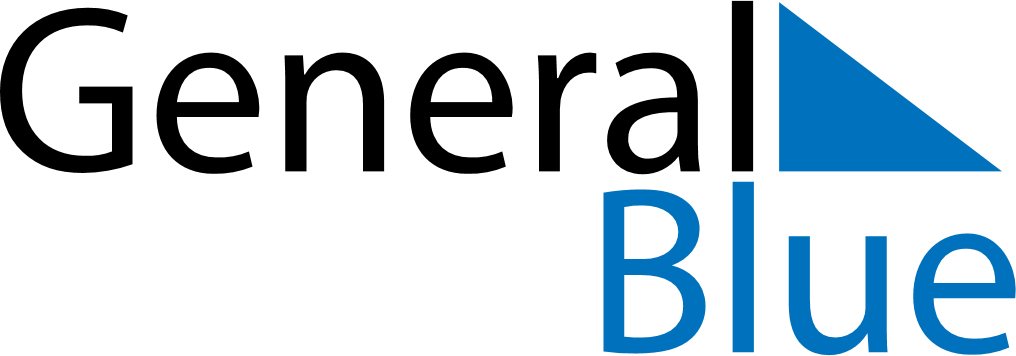 October 2024October 2024October 2024October 2024October 2024October 2024Siret, Suceava, RomaniaSiret, Suceava, RomaniaSiret, Suceava, RomaniaSiret, Suceava, RomaniaSiret, Suceava, RomaniaSiret, Suceava, RomaniaSunday Monday Tuesday Wednesday Thursday Friday Saturday 1 2 3 4 5 Sunrise: 7:15 AM Sunset: 6:55 PM Daylight: 11 hours and 40 minutes. Sunrise: 7:16 AM Sunset: 6:53 PM Daylight: 11 hours and 37 minutes. Sunrise: 7:17 AM Sunset: 6:51 PM Daylight: 11 hours and 33 minutes. Sunrise: 7:19 AM Sunset: 6:49 PM Daylight: 11 hours and 30 minutes. Sunrise: 7:20 AM Sunset: 6:47 PM Daylight: 11 hours and 26 minutes. 6 7 8 9 10 11 12 Sunrise: 7:22 AM Sunset: 6:45 PM Daylight: 11 hours and 23 minutes. Sunrise: 7:23 AM Sunset: 6:43 PM Daylight: 11 hours and 20 minutes. Sunrise: 7:24 AM Sunset: 6:41 PM Daylight: 11 hours and 16 minutes. Sunrise: 7:26 AM Sunset: 6:39 PM Daylight: 11 hours and 13 minutes. Sunrise: 7:27 AM Sunset: 6:37 PM Daylight: 11 hours and 9 minutes. Sunrise: 7:29 AM Sunset: 6:35 PM Daylight: 11 hours and 6 minutes. Sunrise: 7:30 AM Sunset: 6:33 PM Daylight: 11 hours and 2 minutes. 13 14 15 16 17 18 19 Sunrise: 7:32 AM Sunset: 6:31 PM Daylight: 10 hours and 59 minutes. Sunrise: 7:33 AM Sunset: 6:29 PM Daylight: 10 hours and 56 minutes. Sunrise: 7:35 AM Sunset: 6:27 PM Daylight: 10 hours and 52 minutes. Sunrise: 7:36 AM Sunset: 6:25 PM Daylight: 10 hours and 49 minutes. Sunrise: 7:38 AM Sunset: 6:24 PM Daylight: 10 hours and 46 minutes. Sunrise: 7:39 AM Sunset: 6:22 PM Daylight: 10 hours and 42 minutes. Sunrise: 7:40 AM Sunset: 6:20 PM Daylight: 10 hours and 39 minutes. 20 21 22 23 24 25 26 Sunrise: 7:42 AM Sunset: 6:18 PM Daylight: 10 hours and 36 minutes. Sunrise: 7:43 AM Sunset: 6:16 PM Daylight: 10 hours and 32 minutes. Sunrise: 7:45 AM Sunset: 6:14 PM Daylight: 10 hours and 29 minutes. Sunrise: 7:46 AM Sunset: 6:13 PM Daylight: 10 hours and 26 minutes. Sunrise: 7:48 AM Sunset: 6:11 PM Daylight: 10 hours and 22 minutes. Sunrise: 7:49 AM Sunset: 6:09 PM Daylight: 10 hours and 19 minutes. Sunrise: 7:51 AM Sunset: 6:07 PM Daylight: 10 hours and 16 minutes. 27 28 29 30 31 Sunrise: 6:53 AM Sunset: 5:06 PM Daylight: 10 hours and 13 minutes. Sunrise: 6:54 AM Sunset: 5:04 PM Daylight: 10 hours and 9 minutes. Sunrise: 6:56 AM Sunset: 5:02 PM Daylight: 10 hours and 6 minutes. Sunrise: 6:57 AM Sunset: 5:01 PM Daylight: 10 hours and 3 minutes. Sunrise: 6:59 AM Sunset: 4:59 PM Daylight: 10 hours and 0 minutes. 